			   	Partnership for Housing Affordability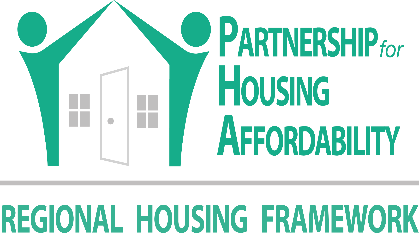 			  	Richmond Regional Housing Framework			  	Issue BriefNaturally Occurring Affordable Housing: Richmond Region	Overview/Issue – Naturally Occurring Affordable Housing (NOAH) are rental properties with no federal subsidy attached.The units are affordable to households earning 80% AMI and below ($62,200 for a family of 3).NOAH is a segment of the housing market that needs to be preserved.Key Facts – The Richmond Region has 524 NOAH properties, totaling 73,775 units.The average NOAH property is more than 38 years old.10 percent of NOAH properties are affordable to households earning 30% AMI ($23,350) and below in the region, all within the city.Policy Recommendations – Establish a NOAH preservation program to encourage owners to preserve the quality and affordability of their units, employing both incentives (performance grants, tax rebates) and penalties (code enforcement, fines).Create a system to monitor and track NOAH.Community development organizations should explore acquisition of NOAH through special loan and equity funds.Implications – NOAH owners face market pressures to add improvements and increase rents or to defer maintenance and preserve affordability. NOAH owners may prioritize cash flow over housing quality.Preserving NOAH can help owners ensure their housing is maintained in good condition, and that the monthly cost of housing is not burdensome. 